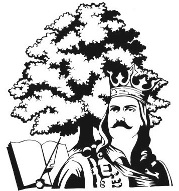 Nr. de înregistrare ………………..Către,INSPECTORATUL ŞCOLAR AL JUDEŢULUI SUCEAVAPrin prezenta, vă rugăm să aprobaţi participarea grupului de elevi în: tabăra, excursia tematică, excursia de studiu / concursul/ festivalul/ proiectul educaţional (tema) ………………………………………………………………………………… ……………………………………………………………………………………........ coordonat d-nul/d-na …………………………………………………………… de la unitatea şcolară LICEUL TEHNOLOGIC „ȘTEFAN CEL MARE” CAJVANA, care se va desfăşura în perioada în localitatea/pe traseul ...............………………… ………………………………………………………………………………………..Grupul este format din ….. elevi şi ….cadre didactice însoţitoare, alte persoane însoţitoare …………. părinţi.În calitate de director al unităţii şcolare îmi asum responsabilitatea verificării documentaţiei necesare, conform Procedurii operaţionale a I.Ş.J. Suceava nr. 52 din 24 mai 2016 privind organizarea şi desfăşurarea taberelor, excursiilor, expediţiilor şi a altor activităţi pentru timpul liber.Anexez Planul de tabără/ excursie/ expediţie sau al activităţii de timp liber (desfăşurată în afara judeţului Suceava, cu durata mai mare de o zi).DIRECTOR(Semnătură, Nume şi prenume)L.S.SECRETAR (Semnătură, Nume şi prenume)